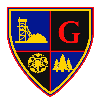 Dear Applicant Thank you for showing an interest in our vacancy for “Teacher of English” at Granville Academy. I was appointed as head teacher in January 2015 and since then, the school has been on a rapid journey of improvement.  2017 saw our best ever examination results with 69% of our students’ achieving C grade 4+ in English and Maths.  Academic excellence and enabling students to succeed is our core business and our rapid improvement over the past three years is a testimony to the hard work and enthusiasm of staff to ensure all students are enabled to reach their potential.  In September 2017, we joined the de-Ferrers Trust and are working closely with them to support our improvement journey. Ofsted described the school as “a harmonious community where students behave well and are keen to learn”.  At the heart of our improvement journey is our belief that we expect our pupils to behave, meet our expectations and achieve their potential, no matter what their background.  Whilst young people will always bring challenges, what we can assure you of is a school where good behaviour is the norm and positive relationships between staff and pupils are a key strength. Granville Academy is known as “the small school with a big heart” and the caring, friendly feel of the school does make it a very special place to work.  We work hard to create a calm, mutually respectful environment.  The staff at Granville are incredibly supportive of each other and the staffroom is a vibrant hub of activity, especially over tea and toast at break time!   If you are not from the locality you may not be aware that, beautiful as it is, Swadlincote is an area with many challenges especially in terms of raising aspirations. If, like myself, what attracts you to teaching or working in a school environment is supporting pupils in overcoming disadvantage, making a difference to their lives and opening doors to the future, this is the right school to consider!  If you think that you have what it takes to join team Granville and play your part in improving pupil outcomes, then please complete the following two parts to the application process:1. Completion of the de-Ferrers application form;2. An accompanying letter of no more than 2 sides of A4 explaining how your experience to date, skills and qualities make you a suitable candidate for this role. 3. Recruitment Monitoring FormAlthough we understand that it’s not always possible for you to visit us in advance, if you are able to do so, you will find that a very warm welcome awaits and be able see first-hand what makes Granville such a great place to work in.Closing date for the return of applications is Thursday 14th February, 2019 at 12 noon.  Interviews week commencing 25th February 2019.I look forward to reading your application.Yours faithfully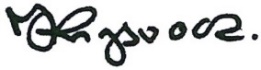 Jo Kingswood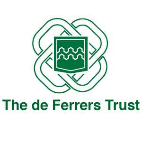 Principal  